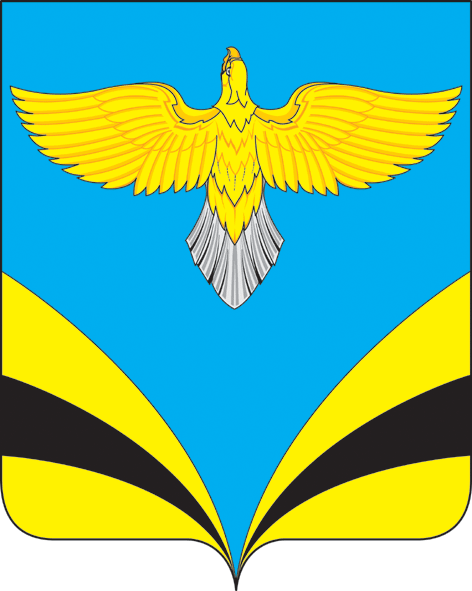    АДМИНИСТРАЦИЯсельского поселения Купиномуниципального района           Безенчукский	       Самарской области     ПОСТАНОВЛЕНИЕ     от  09 января 2024  года  № 7                 с. КупиноОб утверждении плана мероприятий по профилактике наркомании среди  несовершеннолетних  на территории сельского поселения Купино муниципального района Безенчукский Самарской области на 2024 год .               В целях профилактики наркомании и токсикомании на территории сельского поселения Купино, в соответствии с Федеральными законами  от 06 октября 2003 г. № 131-ФЗ «Об общих принципах организации местного самоуправления в Российской Федерации», №3-ФЗ от 08.01.2008 г. «О наркотических средствах и психотропных веществах», руководствуясь Уставом сельского поселения Купино муниципального района Безенчукский Самарской области	   ПОСТАНОВЛЯЮ:Утвердить план  мероприятий  по профилактике наркомании среди несовершеннолетних на территории  сельского поселения Купино  муниципального района Безенчукский Самарской области на 2024  год согласно приложению.Опубликовать настоящее Постановление в газете «Вестник сельского поселения Купино»,  разместить на официальном сайте поселения в сети Интернет. Контроль за выполнением настоящего Постановления оставляю за собой.Глава сельского поселенияКупино                                Ю.В. ЩербаковН.А. Доронина  - специалист 1 категории (846) 76 42 247Приложение к постановлению  Администрации сельскогопоселения Купино муниципального района Безенчукский Самарской области№ 7 от  09.01.2024г.План  мероприятий по профилактике наркомании  на территории  сельского поселения Купино  муниципального района Безенчукский Самарской области на 2024 год№
п/пМероприятияОтветственные исполнителиСроквыполненияСроквыполнения1.Организационные мероприятия по профилактики наркоманииОрганизационные мероприятия по профилактики наркоманииОрганизационные мероприятия по профилактики наркоманииОрганизационные мероприятия по профилактики наркомании1.1Участие в  заседаниях антинаркотической комиссии муниципального района Безенчукский.Глава сельского поселенияГлава сельского поселенияПостоянно в течении года1.2Осуществление взаимодействия с правоохранительными органами при проведении мероприятий по профилактике наркомании среди несовершеннолетнихГлава  сельского  поселенияПредставители О МВД Безенчукского района  (по согласованию)Глава  сельского  поселенияПредставители О МВД Безенчукского района  (по согласованию)Постоянно1.3Взаимодействие  с образовательными учреждениям по вопросам профилактики наркомании среди несовершеннолетнихСпециалистПедагог-организатор (по согласованию)СпециалистПедагог-организатор (по согласованию)Постоянно1.4Осуществление рейдов по выявлению  посевов дикорастущих наркотических растенийГлава сельского поселенияСпециалистУчастковый уполномоченный (по согласованию)Глава сельского поселенияСпециалистУчастковый уполномоченный (по согласованию)Июнь-сентябрь2 Проведение разъяснительной работы Проведение разъяснительной работы Проведение разъяснительной работы Проведение разъяснительной работы2.1Проведение в СДК с. Купино и СДК с. Никольское мероприятий по пропаганде здорового образа жизни и профилактике наркомании среди несовершеннолетних:-беседа для подростков о вреде наркотиков ;-спортивная викторина;-тематические выставки в библиотеках.Руководители СДК (по плану работы данных учреждений)Руководители СДК (по плану работы данных учреждений)Постоянно2.2Организация дежурства ответственных лиц администрации, работников учреждений культуры во время  проведения культурно-массовых, общественно-политических мероприятий с массовым пребыванием людейГлава сельского поселения, заведующие СДК с. Купино и с. Никольское.Глава сельского поселения, заведующие СДК с. Купино и с. Никольское.во время мероприятий2.3.Проведение  вечерних рейдов по местам концентрации подростковГлава сельского поселения Участковый полиции (по согласованию)Глава сельского поселения Участковый полиции (по согласованию)Постоянно2.4Размещение информации по пропаганде здорового образа жизни, профилактике наркомании:- на официальном сайте поселения,- в газете «Вестник сельского поселения Купино»,- на информационных стендах Администрации поселения и СДК с.Купино,  библиотек сел Купино и Никольское.Специалистыпоселениязаведующие СДК и библиотекСпециалистыпоселениязаведующие СДК и библиотекПостоянно3.Обеспечение активного участия институтов гражданского общества по реализации мероприятий по профилактике наркомании среди несовершеннолетнихОбеспечение активного участия институтов гражданского общества по реализации мероприятий по профилактике наркомании среди несовершеннолетнихОбеспечение активного участия институтов гражданского общества по реализации мероприятий по профилактике наркомании среди несовершеннолетнихОбеспечение активного участия институтов гражданского общества по реализации мероприятий по профилактике наркомании среди несовершеннолетних3.1.Рассмотрение в соответствии с действующим законодательством обращений и информации граждан и организаций, связанных с распространением и употреблением наркотических средств среди несовершеннолетних.Глава сельского  поселения, специалистыГлава сельского  поселения, специалистыПостоянно3.2Профилактическая работа по поселению с неблагополучными семьями, молодежью и несовершеннолетнимиГлава сельского  поселения, специалистыГлава сельского  поселения, специалистыОдин раз в квартал4.Мониторинг ситуации по профилактике наркомании среди несовершеннолетнихМониторинг ситуации по профилактике наркомании среди несовершеннолетнихМониторинг ситуации по профилактике наркомании среди несовершеннолетнихМониторинг ситуации по профилактике наркомании среди несовершеннолетних4.1.Отчет о выполнении плана мероприятий по профилактике наркомании на территории  сельского поселения Купино  муниципального района Безенчукский Самарской области за 2023 годСпециалистСпециалистВ конце текущего года